Dossiers déposés avant le 3 août 2021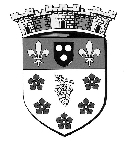 COMMUNE DE BOUAFLEDate de dépôtNuméro de dossierPétitionnaireAdresse du projetDescription du projetSurface de
plancher créée05/05/2021AT 78090 21 00001Madame Florence Cadèene 18  RUE DE L EGLISE    48,84 m²19/07/2021DP 78090 21 00032Monsieur JULIO CEZAR THOMAZ8  RUE DE L EGLISE   29,59  m²19/07/2021DP 78090 21 00031Madame et Monsieur JEAN PHILIPPE  DANDIN4  RUE DES TROIS VALLEES    10,00  m²05/07/2021DP 78090 21 00030Monsieur MICHEL ROGER PATRICK BESCHE1  RUE FRICHET  le projet consiste :a la creation d'un plancher,à faire l'isolation des sous-pentes, et à la pose de trois fenetres de toiture encastrée :- sur la façade Est : deux fenêtres de toit 980*1180 mm et 550*780 mm- sur la façade Ouest : une fenêtre de toit 1980 * 1180 mmaux ravalement des quatr façades en parement de pierreaux changements de menuiseries.La création de terrasse sur la façade Nord d'une dimension de 2,40*9 m72,00 m²30/07/2021PC 78090 21 00021Monsieur TEXIERA ManuelM A R T A28  RUE MAURICE BERTEAUX  Aménagement de 5 logements dont 1 a caractere social comme suit:-logement 1: T1 a caractere collectif, surface 31.00 m2modification de la cloture sur sur avec déplacement des portails et portillon.création d'un acces sur rueRavalement des parties enduites et peiture des persiennes métalliques vertes et teinte blanche   demolition d'une vérandadémolition d'un appentis  215,50 m²30/07/2021PC 78090 21 00020 Marc DUBOIS Rue de la Croix Boussay  Maison individuelle type R+1Tuile Fontenelle teinte ardoiséeENduit G20 de ParexMenuiserie ALU RAL 7016    136,95 m²29/07/2021PC 78090 21 00019Madame et Monsieur Cloâtre Hélène et JocelynSCI HJ & Co30 rue des Chaudronniers   - Démolition d'une petite grange, pour une réédification en lieu et place d'un logement individuel.- La construction neuve s'implante, en plan, dans la stricte limite de l'existant.    81,00 m²23/07/2021PC 78090 21 00018Monsieur YANN HERVIEU314  RUE DE LA BEAUCE  120,00 m²16/07/2021PC 78090 21 00017 AMADOU SY42 RUE DU PRE SEIGNEUR   EXTENSION ET SURELEVATION D UNE MAISON INDIVIDUELLE CF NOTICE EXPLICATIVE   DEMOLITION DE LA VERANDA ACTUELLE SUR LA FACADE PRINCIPALE OUEST. SURFACE A DEMOLIR DE 5M² 169,00   169,00 335,90 m²09/07/2021PC 78090 21 00016Monsieur ARNAUD RICHARD 204 Rue de la Vallée  Extension d'une maison individuelle    28,00   28,00 267,00 m²16/06/2021PC 78090 21 00015Monsieur FRANCISCO MIRANDA SALGADO  Rue de Presles  construction d'une maison RDC+etage sur vide sanitaire    145,00   145,00 145,00 m²04/06/2021PC 78090 20 00012 M01Monsieur ABOUBAKER OULD BENALI57 RUE MAURICE BERTEAUX   CREATION D UNE MAISON MODERNE ET FAMILIALE     - petit changement de la disposition de la terrasse-augmentation pour l'etanchéité des deux petits volumles avant et arrière-passage de 3.42 a 3.82-suppression de 4 menuiseries-changement d'emplacement avec leger décalage de plusieurs menuiseries pour qu'elle s'ajuste à l'iunterieur-transformation de deux portes fenetres en fenetres 168,00   168,00 168,00 m²27/04/2021PC 78090 21 00013Madame SECRIERU LIUDMILASCI LOUMIMMO34 RUE MAURICE BERTEAUX   CHANGEMENT DE DESTINATION PERMETTANT LA CREATION D UN LOGEMENT ET D UN BOX CREATION DE DEUX FENETRES DE TOIT       98,90 m²